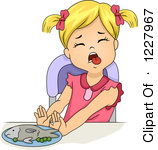 hardly ever/ fish/ my sister/ eats.
__________________________________________________.go out/ don’t/ at weekends/ we/ always. 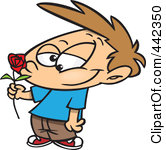 ____________________________________________________3. they/ people/ do/ help/ old?
___________________________________________________?4. send/ every/ does/ you/ day/a red rose/ he?
___________________________________________________?5. summer house/ sell/ they/ to/ want/ their.
____________________________________________________.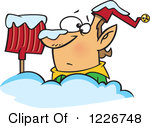 6. heavily/ it/ in Samsun/ snow/ doesn’t. 
____________________________________________________.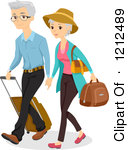 7.spend/ carelessly/ don’t/they/  their money.
____________________________________________________.8. go on/ every/ my parents/ year/ a holiday.
____________________________________________________.9. my birthday/ never/ she/ forgets.___________________________________________________.10. your car/ park/ in the garage/ do/ always/ you?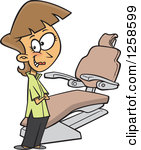 ___________________________________________________?11. doesn’t/ drawing/ pictures/ Brian/ like.___________________________________________________.
12. every/ visit/does/ the dentist/ he/ six month?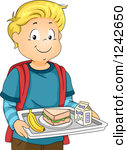 ___________________________________________________?13. his car/ carefully/ he/ drives/ always. ___________________________________________________.14. lunch/ in the canteen/ don’t/ they/ have.___________________________________________________.15. go/ after/ Amanda/ does/ school/ ice-skating?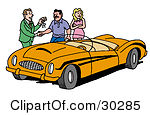 ___________________________________________________?16. every/ changes/ he/ two years/ his car.___________________________________________________.
17. watching/ love/ cartoons/ you/ do?___________________________________________________?18. live/ doesn’t/ Germany/ she/ in.___________________________________________________.Answer KeyMy sister hardly ever eats fish.We don’t always go out at weekends.Do they help old people?Does he send you a red rose every day?They want to sell their summer house.It doesn’t snow heavily in Samsun.They don’t spend their money carelessly.My parents go on a holiday every year.She never forgets my birthday.Do you always park your car in the garage?Brian doesn’t like drawing pictures.Does he visit the dentist every six months?He always drives his car carefully.They don’t have lunch in the canteen.Does Amanda go ice-skating after school?He changes his car every two years.Do you love watching cartoons?She doesn’t live in Germany.